Name: ___________________________________________________________		Date: ________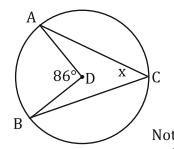 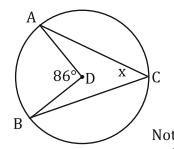 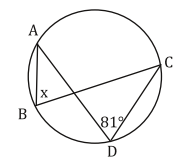 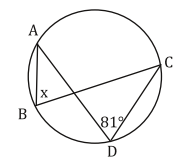 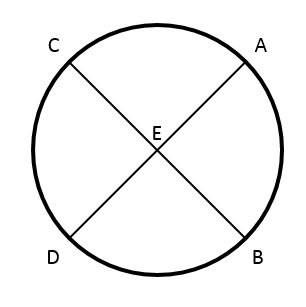 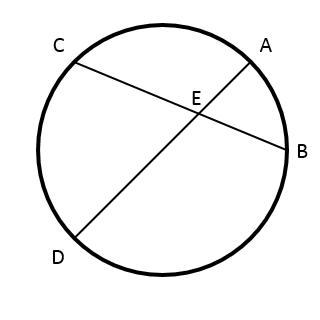 Exit Ticket: 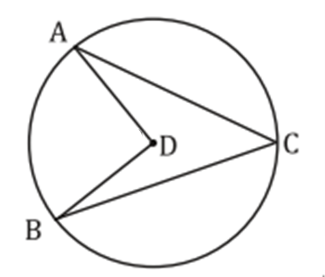 